   ARARAQUARA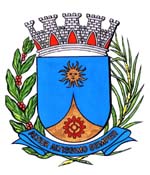     1483/15.:  TENENTE SANTANA:DEFERIDA.Araraquara, _________________                    _________________	Indico ao Senhor  Municipal, a  de   entendimentos com a Secretaria Municipal de Trânsito e Transportes, a fim de viabilizar a renovação da sinalização horizontal (pare, marcas de canalização e linha de divisão de fluxos opostos) em toda extensão da Avenida Geraldo de Campos Barros, no Bairro São Geraldo, desta cidade.	Trata-se de uma via pública de apenas dois quarteirões, mas muito movimentada devido à existência de um condomínio com 112 apartamentos.Araraquara, 11 de junho de 2015.TENENTE SANTANAEM./ Renovação de sinalização Av. Geraldo de Campos Barros